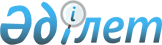 О внесении изменений в решение Жамбылского районного маслихата от 21 декабря 2015 года № 56-357 "О бюджете Жамбылского района на 2016-2018 годы"
					
			Утративший силу
			
			
		
					Решение Жамбылского районного маслихата Алматинской области от 21 июля 2016 года № 5-25. Зарегистрировано Департаментом юстиции Алматинской области 26 июля 2016 года № 3908. Утратило силу решением Жамбылского районного маслихата Алматинской области от 3 марта 2017 года № 13-74      Сноска. Утратило силу решением Жамбылского районного маслихата Алматинской области от 03.03.2017 № 13-74 (вводится в действие по истечении десяти календарных дней после дня его первого официального опубликования).

      В соответствии c пунктом 4 статьи 106 Бюджетного кодекса Республики Казахстан от 4 декабря 2008 года, подпунктом 1) пункта 1 статьи 6 Закона Республики Казахстан от 23 января 2001 года "О местном государственном управлении и самоуправлении в Республике Казахстан", Жамбылский районный маслихат РЕШИЛ:

      1. Внести в решение Жамбылского районного маслихата от 21 декабря 2015 года № 56-357 "О бюджете Жамбылского района на 2016-2018 годы" (зарегистрированного в Реестре государственной регистрации нормативных правовых актов от 29 декабря 2015 года № 3651, опубликованного в газете "Атамекен" от 15 января 2016 года № 3 (5787), от 22 января 2016 года № 4 (5788)), в решение Жамбылского районного маслихата от 5 февраля 2016 года № 59-369 "О внесении изменений в решение Жамбылского районного маслихата от 21 декабря 2015 года № 56-357 "О бюджете Жамбылского района на 2016-2018 годы" (зарегистрированного в Реестре государственной регистрации нормативных правовых актов от 16 февраля 2016 года № 3715, опубликованного в газете "Атамекен" от 5 марта 2016 года № 10-11 (5794-5795)), в решение Жамбылского районного маслихата от 24 марта 2016 года № 1-6 "О внесении изменений в решение Жамбылского районного маслихата от 21 декабря 2015 года № 56-357 "О бюджете Жамбылского района на 2016-2018 годы" (зарегистрированного в Реестре государственной регистрации нормативных правовых актов от 6 апреля 2016 года № 3775, опубликованного в газете "Атамекен" от 23 апреля 2016 года № 18 (5802), от 30 апреля 2016 года № 19 (5803)), в решение Жамбылского районного маслихата от 20 мая 2016 года № 4-22 "О внесении изменений в решение Жамбылского районного маслихата от 21 декабря 2015 года № 56-357 "О бюджете Жамбылского района на 2016-2018 годы" (зарегистрированного в Реестре государственной регистрации нормативных правовых актов от 31 мая 2016 года № 3874, опубликованного в газете "Атамекен" от 11 июня 2016 года № 25 (5809), от 18 июня 2016 года № 26 (5810), от 25 июня 2016 года № 27 (5811)) следующие изменения:

      пункт 1 указанного решения изложить в новой редакции: 

      "1. Утвердить районный бюджет на 2016-2018 годы согласно 1 приложениям 1, 2 и 3 соответственно, в том числе на 2016 год в следующих объемах:

      1) доходы 14 531 288 тысяч тенге, в том числе:

      налоговые поступления 1 485 387 тысяч тенге;

      неналоговые поступления 29 175 тысяч тенге;

      поступления от продажи основного капитала 50 996 тысяч тенге;

      поступления трансфертов 12 965 730 тысяч тенге, в том числе:

      целевые текущие трансферты 4 563 149 тысяч тенге;

      целевые трансферты на развитие 5 315 756 тысяч тенге;

      субвенции 3 086 825 тысяч тенге;

      2) затраты 16 200 551 тысяч тенге;

      3) чистое бюджетное кредитование 40 642 тысяч тенге, в том числе:

      бюджетные кредиты 69 993 тысяч тенге;

      погашение бюджетных кредитов 29 351 тысяч тенге;

      4) сальдо по операциям с финансовыми активами 5 910 тысяч тенге;

      5) дефицит (профицит) бюджета (-) 1 715 815 тысяч тенге; 

      6) финансирование дефицита (использование профицита) бюджета 1 715 815 тысяч тенге.".

      2. Приложение 1 к указанному решению изложить в новой редакции согласно приложению 1 к настоящему решению.

      3. Приложение 4 к указанному решению изложить в новой редакции согласно приложению 2 к настоящему решению.

      4. Возложить на руководителя государственного учреждения "Отдел экономики и бюджетного планирования Жамбылского района" (по согласованию Л. К. Кельдибекова) опубликование настоящего решения после государственной регистрации в органах юстиции в официальных и периодических печатных изданиях, а также на интернет-ресурсе, определяемом Правительством Республики Казахстан, и на интернет-ресурсе районного маслихата. 

      5. Контроль за исполнением настоящего решения возложить на постоянную комиссию районного маслихата "По экономической реформе, бюджету, тарифной политике, развитию малого и среднего предпринимательства".

      6. Настоящее решение вводится в действие с 1 января 2016 года.

 Бюджет Жамбылского района на 2016 год Трансферты органам местного самоуправления на 2016 год
					© 2012. РГП на ПХВ «Институт законодательства и правовой информации Республики Казахстан» Министерства юстиции Республики Казахстан
				
      Председатель сессии Жамбылского района 

К. Н. Керимбаев

      Секретарь маслихата Жамбылского района

С. М.Журынн
Приложение 1 к решению Жамбылского районного маслихата от 21 июля 2016 года № 5-25 "О внесении изменений в решение Жамбылского районного маслихата от 21 декабря 2015 года № 56-357 "О бюджете Жамбылского района на 2016-2018 годы"Приложение 1 утвержденное решением Жамбылского районного маслихата от 21 декабря 2016 года № 56-357 "О бюджете Жамбылского района на 2016-2018 годы"Категория

Класс

Подкласс

Наименование

Сумма (тысяч тенге)

1 Доходы

14531288

1

Налоговые поступления

1485387

1

Подоходный налог

150150

2

Индвидуальный подоходный налог

150150

4

Hалоги на собственность

1234611

1

Налоги на имущество

998911

3

Земельный налог

25445

4

Hалог на транспортные средства

202205

5

Единый земельный налог

8050

5

Внутренние налоги на товары, работы и услуги

75378

2

Акцизы

8831

3

Поступления за использование природных и других ресурсов

23821

4

Сборы за ведение предпринимательской и профессиональной деятельности

42202

5

Налог на игорный бизнес

524

8

Обязательные платежи, взимаемые за совершение юридически значимых действий и (или) выдачу документов уполномоченными на то государственными органами или должностными лицами

25248

1

Государственная пошлина

25248

2

Неналоговые поступления

29175

1

Доходы от государственной собственности

14186

1

Поступления части чистого дохода государственных предприятий

4820

5

Доходы от аренды имущества, находящегося в государственной собственности

9366

4

Штрафы, пени, санкции, взыскания, налагаемые государственными учреждениями, финансируемыми из государственного бюджета, а также содержащимися и финансируемыми из бюджета (сметы расходов) Национального Банка Республики Казахстан 

1700

1

Штрафы, пени, санкции, взыскания, налагаемые государственными учреждениями, финансируемыми из государственного бюджета, а также содержащимися и финансируемыми из бюджета (сметы расходов) Национального Банка Республики Казахстан, за исключением поступлений от организаций нефтяного сектора 

1700

6

Прочие неналоговые поступления

13289

1

Прочие неналоговые поступления

13289

3

Поступления от продажи основного капитала

50996

3

Продажа земли и нематериальных активов

50996

1

Продажа земли

50996

4

Поступления трансфертов 

12965730

2

Трансферты из вышестоящих органов государственного управления

12965730

2

Трансферты из областного бюджета

12965730

Функциональная группа

фукциональная подгруппа

Администратор бюджетных программ

Программа

Наименование

Сумма (тысяч тенге)

ІІ. Затраты

16200551

1

Государственные услуги общего характера

570620

1

Представительные, исполнительные и другие органы, выполняющие общие функции государственного управления

532257

112

Аппарат маслихата района (города областного значения)

16197

001

Услуги по обеспечению деятельности маслихата района (города областного значения)

16197

122

Аппарат акима района (города областного значения)

85565

001

Услуги по обеспечению деятельности акима района (города областного значения)

84311

003

Капитальные расходы государственного органа

1254

123

Аппарат акима района в городе, города районного значения, поселка, села, сельского округа

430495

001

Услуги по обеспечению деятельности акима района в городе, города районного значения, поселка, села, сельского округа

428469

022

Капитальные расходы государственного органа

2026

2

Финансовая деятельность

21335

452

Отдел финансов района (города областного значения)

21335

001

Услуги по реализации государственной политики в области исполнения бюджета и управления коммунальной собственностью района (города областного значения)

18379

003

Проведение оценки имущества в целях налогообложения

1761

010

Приватизация, управление коммунальным имуществом, постприватизационная деятельность и регулирование споров, связанных с этим

1195

5

Планирование и статистическая деятельность

17028

453

Отдел экономики и бюджетного планирования района (города областного значения)

17028

001

Услуги по реализации государственной политики в области формирования и развития экономической политики, системы государственного планирования

16328

004

Капитальные расходы государственного органа 

700

2

Оборона

88314

1

Военные нужды

3482

122

Аппарат акима района (города областного значения)

3482

005

Мероприятия в рамках исполнения всеобщей воинской обязанности

3482

2

Организация работы по чрезвычайным ситуациям

84832

122

Аппарат акима района (города областного значения)

84832

006

Предупреждение и ликвидация чрезвычайных ситуаций масштаба района (города областного значения)

83762

007

Мероприятия по профилактике и тушению степных пожаров районного (городского) масштаба, а также пожаров в населенных пунктах, в которых не созданы органы государственной противопожарной службы

1070

3

Общественный порядок, безопасность, правовая, судебная, уголовно-исполнительная деятельность

1361

9

Прочие услуги в области общественного порядка и безопасности

1361

485

Отдел пассажирского транспорта и автомобильных дорог района (города областного значения)

1361

021

Обеспечение безопасности дорожного движения в населенных пунктах

1361

4

Образование

11410176

1

Дошкольное воспитание и обучение

1269267

464

Отдел образования района (города областного значения)

1269267

009

Обеспечение деятельности организаций дошкольного воспитания и обучения

467261

040

Реализация государственного образовательного заказа в дошкольных организациях образования

802006

2

Начальное, основное среднее и общее среднее образование

9387523

464

Отдел образования района (города областного значения)

5735534

003

Общеобразовательное обучение

5640342

006

Дополнительное образование для детей

95192

465

Отдел физической культуры и спорта района (города областного значения)

108679

017

Дополнительное образование для детей и юношества по спорту

108679

467

Отдел строительства района (города областного значения)

3543310

024

Строительство и реконструкция объектов начального, основного среднего и общего среднего образования

3543310

4

Техническое и профессиональное, послесреднее образование

20544

464

Отдел образования района (города областного значения)

20544

018

Организация профессионального обучения

20544

9

Прочие услуги в области образования

732842

464

Отдел образования района (города областного значения)

732842

001

Услуги по реализации государственной политики на местном уровне в области образования 

14052

004

Информатизация системы образования в государственных учреждениях образования района (города областного значения)

30000

005

Приобретение и доставка учебников, учебно-методических комплексов для государственных учреждений образования района (города областного значения)

222444

015

Ежемесячные выплаты денежных средств опекунам (попечителям) на содержание ребенка-сироты (детей-сирот), и ребенка (детей), оставшегося без попечения родителей

44000

067

Капитальные расходы подведомственных государственных учреждений и организаций

422346

6

Социальная помощь и социальное обеспечение

323498

1

Социальное обеспечение

43580

451

Отдел занятости и социальных программ района (города областного значения)

42545

005

Государственная адресная социальная помощь

5669

016

Государственные пособия на детей до 18 лет

36876

464

Отдел образования района (города областного значения)

1035

030

Содержание ребенка (детей), переданного патронатным воспитателям

1035

2

Социальная помощь

241093

451

Отдел занятости и социальных программ района (города областного значения)

241093

002

Программа занятости

64124

004

Оказание социальной помощи на приобретение топлива специалистам здравоохранения, образования, социального обеспечения, культуры, спорта и ветеринарии в сельской местности в соответствии с законодательством Республики Казахстан

42643

006

Оказание жилищной помощи

23407

007

Социальная помощь отдельным категориям нуждающихся граждан по решениям местных представительных органов

20114

010

Материальное обеспечение детей-инвалидов, воспитывающихся и обучающихся на дому

2799

014

Оказание социальной помощи нуждающимся гражданам на дому

53548

017

Обеспечение нуждающихся инвалидов обязательными гигиеническими средствами и предоставление услуг специалистами жестового языка, индивидуальными помощниками в соответствии с индивидуальной программой реабилитации инвалида

34458

9

Прочие услуги в области социальной помощи и социального обеспечения

38825

451

Отдел занятости и социальных программ района (города областного значения)

36912

001

Услуги по реализации государственной политики на местном уровне в области обеспечения занятости и реализации социальных программ для населения

31051

011

Оплата услуг по зачислению, выплате и доставке пособий и других социальных выплат

2457

050

Реализация Плана мероприятий по обеспечению прав и улучшению качества жизни инвалидов в Республике Казахстан на 2012 – 2018 годы

3404

485

Отдел пассажирского транспорта и автомобильных дорог района (города областного значения)

1913

050

Реализация Плана мероприятий по обеспечению прав и улучшению качества жизни инвалидов в Республике Казахстан на 2012 – 2018 годы

1913

7

Жилищно-коммунальное хозяйство

2433195

1

Жилищное хозяйство

184867

123

Аппарат акима района в городе, города районного значения, поселка, села, сельского округа

4606

027

Ремонт и благоустройство объектов в рамках развития городов и сельских населенных пунктов по Дорожной карте занятости 2020

4606

463

Отдел земельных отношений района (города областного значения)

1047

016

Изъятие земельных участков для государственных нужд

1047

467

Отдел строительства района (города областного значения)

42908

003

Проектирование и (или) строительство, реконструкция жилья коммунального жилищного фонда

12327

004

Проектирование, развитие и (или) обустройство инженерно-коммуникационной инфраструктуры

30581

485

Отдел пассажирского транспорта и автомобильных дорог района (города областного значения)

73194

004

Ремонт и благоустройство объектов в рамках развития городов и сельских населенных пунктов по Дорожной карте занятости 2020

73194

487

Отдел жилищно-коммунального хозяйства и жилищной инспекции района (города областного значения)

63112

001

Услуги по реализации государственной политики на местном уровне в области жилищно-коммунального хозяйства и жилищного фонда

12478

004

Изъятие, в том числе путем выкупа земельных участков для государственных надобностей и связанное с этим отчуждение недвижимого имущества

7100

006

Обеспечение жильем отдельных категорий граждан

22752

041

Ремонт и благоустройство объектов в рамках развития городов и сельских населенных пунктов по Дорожной карте занятости 2020

20782

2

Коммунальное хозяйство

1905222

123

Аппарат акима района в городе, города районного значения, поселка, села, сельского округа

19992

014

Организация водоснабжения населенных пунктов

19992

467

Отдел строительства района (города областного значения)

52364

005

Развитие коммунального хозяйства

52364

487

Отдел жилищно-коммунального хозяйства и жилищной инспекции района (города областного значения)

1832866

016

Функционирование системы водоснабжения и водоотведения

88238

026

Организация эксплуатации тепловых сетей, находящихся в коммунальной собственности районов (городов областного значения)

31000

028

Развитие коммунального хозяйства

41780

029

Развитие системы водоснабжения и водоотведения

789993

058

Развитие системы водоснабжения и водоотведения в сельских населенных пунктах

881855

3

Благоустройство населенных пунктов

343106

123

Аппарат акима района в городе, города районного значения, поселка, села, сельского округа

131533

011

Благоустройство и озеленение населенных пунктов

131533

487

Отдел жилищно-коммунального хозяйства и жилищной инспекции района (города областного значения)

211573

025

Освещение улиц в населенных пунктах

197808

030

Благоустройство и озеленение населенных пунктов

13765

8

Культура, спорт, туризм и информационное пространство

338345

1

Деятельность в области культуры

183423

455

Отдел культуры и развития языков района (города областного значения)

183423

003

Поддержка культурно-досуговой работы

183423

2

Спорт

9981

465

Отдел физической культуры и спорта района (города областного значения)

9981

001

Услуги по реализации государственной политики на местном уровне в сфере физической культуры и спорта

6388

006

Проведение спортивных соревнований на районном (города областного значения) уровне

450

007

Подготовка и участие членов сборных команд района (города областного значения) по различным видам спорта на областных спортивных соревнованиях

3143

3

Информационное пространство

99354

455

Отдел культуры и развития языков района (города областного значения)

80215

006

Функционирование районных (городских) библиотек

79248

007

Развитие государственного языка и других языков народа Казахстана

967

456

Отдел внутренней политики района (города областного значения)

19139

002

Услуги по проведению государственной информационной политики

19139

9

Прочие услуги по организации культуры, спорта, туризма и информационного пространства

45587

455

Отдел культуры и развития языков района (города областного значения)

32621

001

Услуги по реализации государственной политики на местном уровне в области развития языков и культуры

6806

032

Капитальные расходы подведомственных государственных учреждений и организаций

25815

456

Отдел внутренней политики района (города областного значения)

12966

001

Услуги по реализации государственной политики на местном уровне в области информации, укрепления государственности и формирования социального оптимизма граждан

12966

10

Сельское, водное, лесное, рыбное хозяйство, особо охраняемые природные территории, охрана окружающей среды и животного мира, земельные отношения

348261

1

Сельское хозяйство

95440

453

Отдел экономики и бюджетного планирования района (города областного значения)

21708

462

099

Реализация мер по оказанию социальной поддержки специалистов

21708

462

Отдел сельского хозяйства района (города областного значения)

32365

001

Услуги по реализации государственной политики на местном уровне в сфере сельского хозяйства

32215

006

Капитальные расходы государственного органа 

150

473

Отдел ветеринарии района (города областного значения)

41367

001

Услуги по реализации государственной политики на местном уровне в сфере ветеринарии

17311

003

Капитальные расходы государственного органа 

2000

006

Организация санитарного убоя больных животных

1688

007

Организация отлова и уничтожения бродячих собак и кошек

4000

008

Возмещение владельцам стоимости изымаемых и уничтожаемых больных животных, продуктов и сырья животного происхождения

10000

009

Проведение ветеринарных мероприятий по энзоотическим болезням животных

1123

010

Проведение мероприятий по идентификации сельскохозяйственных животных

5245

6

Земельные отношения

25245

463

Отдел земельных отношений района (города областного значения)

25245

001

Услуги по реализации государственной политики в области регулирования земельных отношений на территории района (города областного значения)

10111

006

Землеустройство, проводимое при установлении границ районов, городов областного значения, районного значения, сельских округов, поселков, сел

15134

9

Прочие услуги в области сельского, водного, лесного, рыбного хозяйства, охраны окружающей среды и земельных отношений

227576

473

Отдел ветеринарии района (города областного значения)

222566

011

Проведение противоэпизоотических мероприятий

222566

487

Отдел жилищно-коммунального хозяйства и жилищной инспекции района (города областного значения)

5010

052

Поддержка использования возобновляемых источников энергии

5010

11

Промышленность, архитектурная, градостроительная и строительная деятельность

17188

2

Архитектурная, градостроительная и строительная деятельность

17188

467

Отдел строительства района (города областного значения)

9528

001

Услуги по реализации государственной политики на местном уровне в области строительства

9528

468

Отдел архитектуры и градостроительства района (города областного значения)

7660

001

Услуги по реализации государственной политики в области архитектуры и градостроительства на местном уровне 

7660

12

Транспорт и коммуникации

350852

1

Автомобильный транспорт

343792

485

Отдел пассажирского транспорта и автомобильных дорог района (города областного значения)

343792

022

Развитие транспортной инфраструктуры

10000

023

Обеспечение функционирования автомобильных дорог

43322

045

Капитальный и средний ремонт автомобильных дорог районного значения и улиц населенных пунктов 

290470

9

Прочие услуги в сфере транспорта и коммуникации

7060

485

Отдел пассажирского транспорта и автомобильных дорог района (города областного значения)

7060

001

Услуги по реализации государственной политики на местном уровне в области пассажирского транспорта и автомобильных дорог

7060

13

Прочие

165186

3

Поддержка предпринимательской деятельности и защита конкуренции

10185

469

Отдел предпринимательства района (города областного значения)

10185

001

Услуги по реализации государственной политики на местном уровне в области развития предпринимательства 

7885

003

Поддержка предпринимательской деятельности

2000

004

Капитальные расходы государственного органа 

300

9

Прочие

155001

123

Аппарат акима района в городе, города районного значения, поселка, села, сельского округа

148595

040

Реализация мер по содействию экономическому развитию регионов в рамках Программы "Развитие регионов" 

148595

452

Отдел финансов района (города областного значения)

6406

012

Резерв местного исполнительного органа района (города областного значения) 

6406

15

Трансферты

153555

1

Трансферты

153555

452

Отдел финансов района (города областного значения)

153555

006

Возврат неиспользованных (недоиспользованных) целевых трансфертов

2010

051

Трансферты органам местного самоуправления 

151545

ІІІ. Чистое бюджетное кредитование

40642

Бюджетные кредиты

69993

10

Сельское, водное, лесное, рыбное хозяйство, особо охраняемые природные территории, охрана окружающей среды и животного мира, земельные отношения

69993

1

Сельское хозяйство

69993

453

Отдел экономики и бюджетного планирования района (города областного значения)

69993

006

Бюджетные кредиты для реализации мер социальной поддержки специалистов

69993

Категория

Класс

Подкласс

Наименование

Сумма (тысяч тенге)

5

Погашение бюджетных кредитов

29351

01

Погашение бюджетных кредитов

29351

1

Погашение бюджетных кредитов, выданных из государственного бюджета

29351

Функц.груп.

фукц.подгруп.

Адм.бюд.пр.

Программа

подпрограм.

Наименование

Сумма (тысяч тенге)

IV. Сальдо по операциям с финансовыми активами 

5910

Приобретение финансовых активов

5910

13

Прочие

5910

9

Прочие

5910

456

Отдел внутренней политики района (города областного значения)

5910

065

Формирование или увеличение уставного капитала юридических лиц

5910

Категория

Класс

Подкласс

Специфика

Наименование

Сумма (тысяч тенге)

6

Поступления от продажи финансовых активов государства

0

Категория

Класс

Подкласс

Специфика

Наименование

Сумма (тысяч тенге)

V. Дефицит (профицит) бюджета

-1715815

VI. Финансирование дефицита (использование профицита) 

1715815

7

Поступления займов

69993

01

Внутренние государственные займы

69993

2

Договоры займа

69993

03

Займы, получаемые местным исполнительным органом района (города областного значения)

69993

8

Используемые остатки бюджетных средств

1675174

01

Остатки бюджетных средств

1675174

1

Свободные остатки бюджетных средств

1675174

01

Свободные остатки бюджетных средств

1675174

Функц.груп.

фукц.подгруп.

Адм.бюд.пр.

Программа

подпрограм.

Наименование

Сумма (тысяч тенге)

16

Погашение займов

29352

1

Погашение займов

29352

452

Отдел финансов района (города областного значения)

29352

008

Погашение долга местного исполнительного органа перед вышестоящим бюджетом

29351

021

Возврат неиспользованных бюджетных кредитов, выданных из местного бюджета

1

Приложение 2 к решению Жамбылского районного маслихата от 21 июля 2016 года № 5-25 "О внесении изменений в решение Жамбылского районного маслихата от 21 декабря 2015 года № 56-357 О бюджете Жамбылского района на 2016-2018 годы"Приложение 4 к решению Жамбылского районного маслихата маслихата от 21 декабря 2016 года № 56-357 "О бюджете Жамбылского района на 2016-2018 годы"№

Наименование

Сумма, тысяч тенге

Всего 

151545

1

Государственное учреждение "Аппарат акима Аксенгирского сельского округа"

6020

2

Государственное учреждение "Аппарат акима Актерекского сельского округа"

214

3

Государственное учреждение "Аппарат акима Аккайнарского сельского округа"

1834

4

Государственное учреждение "Аппарат акима Айдарлинского сельского округа"

1372

5

Государственное учреждение "Аппарат акима Бериктасского сельского округа"

1197

6

Государственное учреждение "Аппарат акима Бозойского сельского округа"

1204

7

Государственное учреждение "Аппарат акима Дегересского сельского округа"

640

8

Государственное учреждение "Аппарат акима Жамбылского сельского округа"

3043

9

Государственное учреждение "Аппарат акима Карасусского сельского округа"

3678

10

Государственное учреждение "Аппарат акима Каракастекского сельского округа"

7451

 

11

Государственное учреждение "Аппарат акима Каргалинского сельского округа"

6274

12

Государственное учреждение "Аппарат акима Мынбаевского сельского округа"

2502

13

Государственное учреждение "Аппарат акима Матибулакского сельского округа"

1080

14

Государственное учреждение "Аппарат акима Самсинского сельского округа"

787

15

Государственное учреждение "Аппарат акима Сарытаукумского сельского округа"

78

16

Государственное учреждение "Аппарат акима Таранского сельского округа"

1748

17

Государственное учреждение "Аппарат акима Талапского сельского округа"

1293

18

Государственное учреждение "Аппарат акима Темиржолского сельского округа"

2256

19

Государственное учреждение "Аппарат акима Шолаккаргалинского сельского округа"

7690

20

Государственное учреждение "Аппарат акима Шиенского сельского округа"

841

21

Государственное учреждение "Аппарат акима Унгуртасского сельского округа"

23506

22

Государственное учреждение "Аппарат акима Ульгулинского сельского округа"

696

23

Государственное учреждение "Аппарат акима Узынагашского сельского округа"

76023

24

Государственное учреждение "Аппарат акима Улкенского сельского округа"

118

